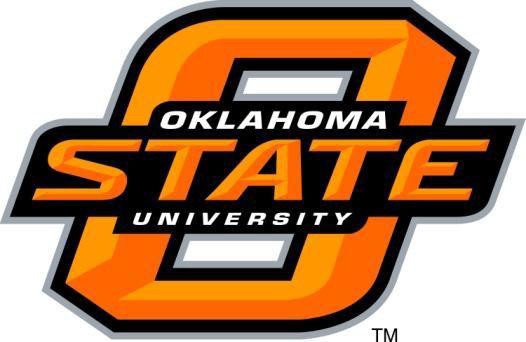 Oklahoma State University/Joe D. Hall Family OSU Scholarship ApplicationThe Joe D. Hall Family OSU Scholarship was established in 2010 to recognize, support and reward leading graduates from Elk City High School who exhibit PASSION for Oklahoma State University and for the Hall family to express appreciation for Elk City, ECHS and OSU.  Joe D. (1978), Vickie (1979), Grace (2008) and Hope (2010) all graduated from ECHS and OSU.  Scholarship awards for the Joe D. Hall Family OSU Scholarship consist of a scholarship equal to the cost of tuition and fees for a full-time student (approximately $8-10,000).  The scholarship award may be renewed for future years if the recipient completes 28 credit hours annually and maintains a 3.0 cumulative GPA.Applicant informationName   	Mailing address:   	DOB:		Email:   	Telephone: Home: (	)		Cell:  (	) 	Parent/guardian:   	Siblings:   	High School InformationHave you applied to OSU?:		Date Applied:	 	GPA (on 4.0 scale):		Current class rank:		ACT/LSAT score:   	High school counselor/reference:   	Name	Telephone Number	Email**Please attach a letter of recommendation from a representative of Elk City High School.  You are also highly encouraged   to attach a second letter of recommendation from a leader from your church.Other InformationWhat is your intended major or focus of study at OSU?   	Do you have a relative (parent, grandparent or sibling) who received a bachelor’s degree from OSU? If so, please list name, degree received and year degree received.Name/Relationship	Year	DegreePlease list other colleges where a relative (parent, grandparent or sibling) received a degree:Please list other universities you are considering:Essay Questions – Please answer on a separate sheet of paper.Briefly answer the following questions: “Why are you passionate about attending OSU”Identify and describe your leadership responsibilities, honors received and activities in the following format:Leadership, Civic Involvement, Participation in Youth Groups/Activities and VolunteerismList: Position, Organization and Number of Years Participated      Honors ReceivedList: Title, Award Description and Date Received      EmploymentList: Job, Responsibilities/Involvement; and Number of Years EmployedTell us about a leader in your life.  How have they had an impact on you?Tell us how you have demonstrated leadership in your school and community?InstructionsComplete the application by (1) answering the “Essay Questions” on a separate sheet of paper, (ii) obtaining a letter of recommendation from a representative of Elk City High School and a second letter of recommendation, (iii) enclosing a recent photograph of yourself, and (iv) enclosing a seven semester transcript with ACT scores.  Incomplete applications may not be considered.Mail a copy of the completed application to the OSU Foundation, Attn: Scholarship Coordinator, 400 S. Monroe, Stillwater, OK  74074.  Contact the Elk City High School Counselor if you have any questions.